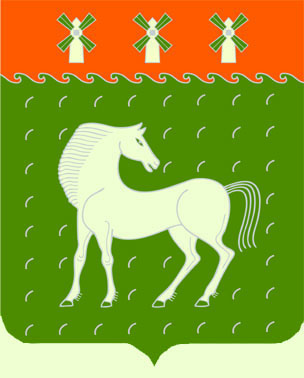 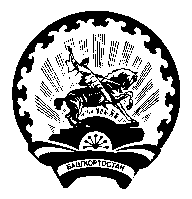   Башкортостан РеспубликаһыДəүлəкəн   районымуниципаль районының Ивановка ауыл Советыауыл билəмəһехакимиəте453411, Дəүлəкəн районы, Ивановка а,                             Гаршин ур., 79Администрациясельского поселения Ивановский сельсоветмуниципального районаДавлекановский районРеспублики Башкортостан                       453411, Давлекановский район, с.Ивановка                                  ул. Гаршина,79    [АРАР   	       	  	   	    № 29                         ПОСТАНОВЛЕНИЕ      «07» август 2020 й.	                                                           «07» августа 2020 г.«О внесении изменений в Административный регламентпредоставления муниципальной услуги «Предоставление в установленном порядке жилых помещений муниципального жилищного фонда по договорам социального найма в сельском поселении Ивановский сельсовет муниципального района Давлекановский район Республики Башкортостан»Рассмотрев требование прокуратуры Давлекановского района, руководствуясь ст.ст. 14, 48 Федерального закона от 06.10.2003 № 131-ФЗ «Об общих принципах организации местного самоуправления в РФ»,ПОСТАНОВЛЯЮ:1.Внести в Административный регламент предоставления муниципальной услуги «Предоставление в установленном порядке жилых помещений муниципального жилищного фонда по договорам социального найма в сельском поселении Ивановский сельсовет муниципального района Давлекановский район Республики Башкортостан», утвержденный постановлением администрации сельского поселения Ивановский сельсовет муниципального района Давлекановский район от 12.03.2020 № 11 (далее – Административный регламент) следующие изменения:1.1. Подпункт 2.9.8 п. 2.9, абзацы 2 – 3 п. 3.1.4 Административного регламента исключить.1.2. Пункт 2.10 Административного регламента дополнить абзацем 3 следующего содержания:С документов, указанных в пунктах 2.9.3-2.9.7 Административного регламента, представленных в подлинниках либо копиях, верность которых засвидетельствована нотариально, либо заверенных в установленном порядке, выдавшими соответствующий документ органами государственной власти или органами местного самоуправления, а также организациями специалистом, ответственным за прием указанных документов изготавливаются копии в день их поступления. При этом, представленные заявителем документы подлежат возврату заявителю в день обращения за предоставлением муниципальной	услуги после изготовления копий с них ответственным за прием документов специалистом. Документы возвращаются постовым отправлением с уведомлением (при поступлении документов по почте) либо выдаются заявителю под роспись при  личном обращении за оказанием услуги.1.3. Пункт 2.17 Административного регламента дополнить абзацем 6 следующего содержания:В случае поступления в администрацию ответа на межведомственный запрос, свидетельствующего об отсутствии документов и (или) информации, необходимых для оказания муниципальной услуги, администрация в течение 1 рабочего дня с момента поступления ответа на межведомственный запрос, уведомляет об этом заявителя в письменной форме (лично под роспись, либо почтовым отправлением с уведомлением (при обращении за оказанием услуги по почте), в электронной форме (при обращении за оказанием услуги в электронной форме) с предложением заявителю предоставить указанные документы и (или) информацию, необходимые для оказания услуги самостоятельно. Если указанные документы заявителем не представлены в течение 15 рабочих дней со дня получения уведомления в предоставлении муниципальной услуги отказывается. 1.4. Абзац 17 пункта 3.1.4 Административного регламента изложить в следующей редакции:Результат оказания муниципальной услуги в виде решения Администрации о предоставлении жилых помещений по договору социального найма или об отказе в предоставлении жилых помещений направляется заявителю администрацией почтовым отправлением с уведомлением, либо выдаётся заявителю лично под расписку, либо направляется в электронной форме (при обращении в электронной форме) в течение рабочего дня следующего за днём принятия указанного решения.Глава сельского поселения		                      В.И.Никульшин	